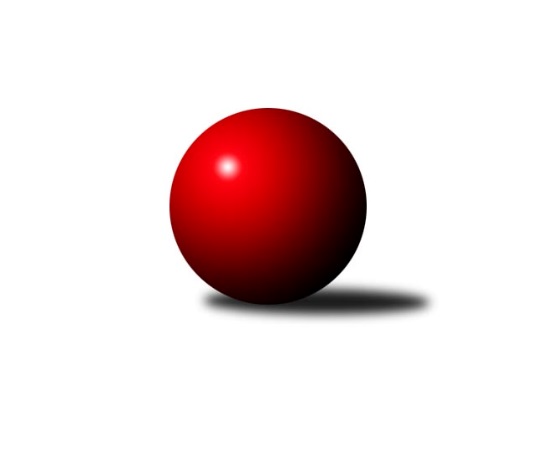 Č.8Ročník 2019/2020	21.11.2019Nejlepšího výkonu v tomto kole: 2558 dosáhlo družstvo: KK Lokomotiva Tábor COP Tábor 2019/2020Výsledky 8. kolaSouhrnný přehled výsledků:KK Hilton Sezimák C	- KK Lokomotiva Tábor C	3:5	2480:2558	4.0:8.0	20.11.TJ Sokol Chotoviny D	- TJ Spartak Soběslav B	6:2	2208:2108	8.0:4.0	20.11.KK Lokomotiva Tábor D	- KK Hilton Sezimák D	2:6	2194:2430	3.0:9.0	21.11.Tabulka družstev:	1.	KK Lokomotiva Tábor C	7	7	0	0	48.0 : 8.0 	63.0 : 21.0 	 2557	14	2.	KK Hilton Sezimák D	7	5	1	1	38.0 : 18.0 	50.5 : 33.5 	 2320	11	3.	KK Hilton Sezimák C	7	4	0	3	25.5 : 30.5 	36.0 : 48.0 	 2337	8	4.	TJ Sokol Chýnov B	6	2	1	3	24.0 : 24.0 	38.0 : 34.0 	 2309	5	5.	TJ Spartak Soběslav B	7	2	1	4	23.0 : 33.0 	34.5 : 49.5 	 2217	5	6.	TJ Sokol Chotoviny D	6	1	1	4	17.0 : 31.0 	32.0 : 40.0 	 2212	3	7.	KK Lokomotiva Tábor D	6	0	0	6	8.5 : 39.5 	22.0 : 50.0 	 2107	0Podrobné výsledky kola:	 KK Hilton Sezimák C	2480	3:5	2558	KK Lokomotiva Tábor C	Václav Gabriel	 	 181 	 209 		390 	 2:0 	 346 	 	180 	 166		Josef Macháček	Ladislav Maroušek	 	 199 	 219 		418 	 0:2 	 432 	 	210 	 222		Zdeněk Vít	Miroslav Kovač	 	 179 	 200 		379 	 0:2 	 455 	 	233 	 222		Ondřej Novák	Jiří Vitha	 	 212 	 237 		449 	 1:1 	 447 	 	224 	 223		Šárka Aujezdská	Jarmil Kylar	 	 193 	 201 		394 	 0:2 	 442 	 	219 	 223		Zdeněk Samec	Stanislav Ťoupal	 	 224 	 226 		450 	 1:1 	 436 	 	239 	 197		Martin Jindarozhodčí: Miroslav DvořákNejlepší výkon utkání: 455 - Ondřej Novák	 TJ Sokol Chotoviny D	2208	6:2	2108	TJ Spartak Soběslav B	Lucie Lišková	 	 193 	 177 		370 	 1:1 	 364 	 	179 	 185		Pavel Reichel	Jaroslava Nohejlová	 	 196 	 160 		356 	 1:1 	 319 	 	153 	 166		Josef Schleiss	Ladislav Šmejkal	 	 190 	 169 		359 	 1:1 	 395 	 	186 	 209		Hana Prokešová	Jakub Smetana	 	 185 	 157 		342 	 1:1 	 363 	 	177 	 186		Jana Picková	Klára Šmejkalová	 	 205 	 205 		410 	 2:0 	 353 	 	173 	 180		Miroslav Hlásek	Miloš Filip	 	 200 	 171 		371 	 2:0 	 314 	 	147 	 167		Radek Mocrozhodčí: Nejlepší výkon utkání: 410 - Klára Šmejkalová	 KK Lokomotiva Tábor D	2194	2:6	2430	KK Hilton Sezimák D	Irena Dlouhá	 	 193 	 169 		362 	 1:1 	 375 	 	191 	 184		Šárka Vanišová	Monika Havránková	 	 201 	 199 		400 	 1:1 	 395 	 	204 	 191		Jakub Vaniš	Pavla Krejčová	 	 147 	 168 		315 	 0:2 	 402 	 	202 	 200		Jiří Válek	Martina Sedláčková	 	 158 	 165 		323 	 0:2 	 424 	 	222 	 202		David Štiller	Radim Mareš	 	 225 	 201 		426 	 1:1 	 400 	 	190 	 210		Barbora Švarcová	Pavlína Fürbacherová	 	 185 	 183 		368 	 0:2 	 434 	 	208 	 226		Oldřich Tománekrozhodčí: Nejlepší výkon utkání: 434 - Oldřich TománekPořadí jednotlivců:	jméno hráče	družstvo	celkem	plné	dorážka	chyby	poměr kuž.	Maximum	1.	Ondřej Novák 	KK Lokomotiva Tábor C	461.63	312.5	149.1	5.5	2/2	(476)	2.	Šárka Aujezdská 	KK Lokomotiva Tábor C	459.25	307.5	151.8	5.3	2/2	(485)	3.	Zdeněk Samec 	KK Lokomotiva Tábor C	443.25	306.5	136.8	5.3	2/2	(449)	4.	Martin Jinda 	KK Lokomotiva Tábor C	439.00	303.8	135.3	5.6	2/2	(458)	5.	Martin Hlaváč 	KK Lokomotiva Tábor C	435.50	304.3	131.2	6.2	2/2	(450)	6.	Stanislav Ťoupal 	KK Hilton Sezimák C	425.00	283.5	141.5	5.5	3/3	(473)	7.	Jiří Šalát 	TJ Sokol Chýnov B	415.60	281.5	134.1	5.5	2/2	(437)	8.	Radim Mareš 	KK Lokomotiva Tábor D	414.00	293.5	120.5	6.9	4/4	(459)	9.	Jakub Vaniš 	KK Hilton Sezimák D	412.67	284.6	128.1	5.1	3/4	(459)	10.	Vendula Burdová 	TJ Sokol Chýnov B	412.20	287.7	124.5	8.0	2/2	(425)	11.	Oldřich Tománek 	KK Hilton Sezimák D	409.67	283.3	126.3	8.3	3/4	(434)	12.	Jarmil Kylar 	KK Hilton Sezimák C	408.73	283.3	125.4	9.5	3/3	(435)	13.	Zdeněk Vít 	KK Lokomotiva Tábor C	407.63	275.1	132.5	9.4	2/2	(432)	14.	Zdeněk Ondřej 	KK Lokomotiva Tábor C	402.33	280.8	121.5	9.3	2/2	(412)	15.	Jiří Vitha 	KK Hilton Sezimák C	402.00	280.0	122.0	6.2	2/3	(449)	16.	Jiří Válek 	KK Hilton Sezimák D	400.67	278.0	122.7	8.0	3/4	(423)	17.	Vlastimil Novák 	TJ Sokol Chýnov B	396.00	275.5	120.5	11.0	2/2	(410)	18.	Josef Macháček 	KK Lokomotiva Tábor C	394.75	282.6	112.1	10.9	2/2	(461)	19.	David Štiller 	KK Hilton Sezimák D	393.44	281.4	112.0	10.7	3/4	(440)	20.	Monika Havránková 	KK Lokomotiva Tábor D	391.50	284.2	107.3	11.0	3/4	(400)	21.	Miroslav Kovač 	KK Hilton Sezimák C	389.53	273.5	116.0	10.3	3/3	(423)	22.	Martina Křemenová 	TJ Sokol Chotoviny D	389.50	264.0	125.5	8.5	4/5	(421)	23.	Jaroslava Nohejlová 	TJ Sokol Chotoviny D	387.00	275.5	111.5	12.5	5/5	(460)	24.	Barbora Švarcová 	KK Hilton Sezimák D	386.67	281.0	105.7	11.7	3/4	(411)	25.	Ladislav Maroušek 	KK Hilton Sezimák C	385.11	270.4	114.7	10.8	3/3	(418)	26.	Jan Krákora 	KK Hilton Sezimák D	383.17	266.5	116.7	9.5	3/4	(395)	27.	Petr Kovanda 	TJ Sokol Chýnov B	378.00	279.0	99.0	16.5	2/2	(390)	28.	Miloš Filip 	TJ Sokol Chotoviny D	375.80	269.8	106.0	11.1	5/5	(409)	29.	Jana Picková 	TJ Spartak Soběslav B	373.90	276.0	97.9	13.8	5/5	(421)	30.	Miroslav Hlásek 	TJ Spartak Soběslav B	370.20	271.4	98.8	13.9	5/5	(395)	31.	Pavel Reichel 	TJ Spartak Soběslav B	367.88	266.1	101.8	13.5	4/5	(414)	32.	Ladislav Šmejkal 	TJ Sokol Chotoviny D	366.10	267.1	99.0	12.5	5/5	(412)	33.	Michal Navara 	TJ Sokol Chýnov B	358.38	261.8	96.6	16.8	2/2	(380)	34.	Josef Schleiss 	TJ Spartak Soběslav B	357.80	251.8	106.0	12.8	5/5	(411)	35.	Eliška Černá 	TJ Sokol Chýnov B	356.83	253.5	103.3	11.2	2/2	(372)	36.	Šárka Vanišová 	KK Hilton Sezimák D	354.67	255.0	99.7	15.3	3/4	(375)	37.	Jiří Ludvík 	KK Hilton Sezimák C	353.58	255.3	98.3	19.3	3/3	(403)	38.	Václav Gabriel 	KK Hilton Sezimák C	350.33	247.5	102.8	14.7	2/3	(390)	39.	Irena Dlouhá 	KK Lokomotiva Tábor D	344.75	250.0	94.8	12.0	4/4	(386)	40.	Eva Havránková 	KK Lokomotiva Tábor D	344.00	253.7	90.3	16.7	3/4	(374)	41.	Pavlína Fürbacherová 	KK Lokomotiva Tábor D	338.67	254.2	84.5	16.5	3/4	(368)	42.	Pavla Krejčová 	KK Lokomotiva Tábor D	322.88	229.0	93.9	20.1	4/4	(351)	43.	Martina Sedláčková 	KK Lokomotiva Tábor D	298.33	220.3	78.0	18.7	3/4	(323)		Klára Šmejkalová 	TJ Sokol Chotoviny D	438.00	294.5	143.5	7.0	2/5	(466)		Oldřich Tománek 	KK Hilton Sezimák D	427.00	295.0	132.0	4.0	1/4	(427)		Michal Hajný 	KK Hilton Sezimák D	409.75	289.5	120.3	7.8	2/4	(444)		Marie Binderová 	KK Lokomotiva Tábor D	406.50	271.0	135.5	5.0	1/4	(424)		Jan Uhlíř 	KK Hilton Sezimák D	396.75	276.0	120.8	9.0	2/4	(457)		Jana Křivanová 	TJ Spartak Soběslav B	395.33	278.3	117.0	10.3	3/5	(411)		Petr Otradovec 	TJ Sokol Chotoviny D	393.00	267.0	126.0	7.0	1/5	(393)		Jaroslav Zoun 	KK Lokomotiva Tábor C	393.00	283.0	110.0	12.5	1/2	(413)		Jiří Uhlíř 	KK Hilton Sezimák D	393.00	287.0	106.0	13.0	1/4	(418)		Tomáš Kazda 	TJ Spartak Soběslav B	385.00	265.5	119.5	11.3	2/5	(393)		Karel Trpák 	TJ Sokol Chýnov B	378.00	258.0	120.0	10.5	1/2	(429)		Anna Okapalová 	KK Hilton Sezimák D	377.50	275.8	101.8	12.8	2/4	(392)		Lucie Lišková 	TJ Sokol Chotoviny D	375.67	275.8	99.8	13.8	3/5	(394)		Tomáš Hes 	TJ Sokol Chýnov B	373.00	260.3	112.8	12.3	1/2	(423)		Petr Tuček 	TJ Spartak Soběslav B	367.00	263.5	103.5	14.3	3/5	(377)		Hana Prokešová 	TJ Spartak Soběslav B	362.33	256.0	106.3	12.7	3/5	(395)		Natálie Lojdová 	KK Lokomotiva Tábor D	352.00	264.0	88.0	13.0	1/4	(352)		Marie Pilařová 	TJ Sokol Chotoviny D	349.00	247.5	101.5	10.0	2/5	(378)		Vladimír Křivan 	TJ Spartak Soběslav B	348.25	254.5	93.8	16.0	2/5	(376)		Petr Děd 	TJ Sokol Chotoviny D	345.33	258.0	87.3	20.0	3/5	(358)		Jiří Doležal 	KK Hilton Sezimák D	342.75	244.5	98.3	12.3	2/4	(401)		Jakub Smetana 	TJ Sokol Chotoviny D	342.00	245.0	97.0	11.0	1/5	(342)		Radek Moc 	TJ Spartak Soběslav B	310.50	239.5	71.0	19.5	2/5	(314)		Karolína Roubková 	TJ Sokol Chýnov B	290.00	211.0	79.0	24.0	1/2	(290)		Stanislava Škivrová 	KK Lokomotiva Tábor D	259.00	201.0	58.0	31.0	1/4	(259)Sportovně technické informace:Starty náhradníků:registrační číslo	jméno a příjmení 	datum startu 	družstvo	číslo startu26008	Pavlína Fürbacherová	21.11.2019	KK Lokomotiva Tábor D	4x25155	Jakub Smetana	20.11.2019	TJ Sokol Chotoviny D	1x
Hráči dopsaní na soupisku:registrační číslo	jméno a příjmení 	datum startu 	družstvo	Program dalšího kola:9. kolo25.11.2019	po	17:15	KK Lokomotiva Tábor D - TJ Sokol Chotoviny D (dohrávka z 4. kola)	26.11.2019	út	16:15	TJ Spartak Soběslav B - KK Hilton Sezimák C	27.11.2019	st	16:00	KK Hilton Sezimák D - TJ Sokol Chýnov B				TJ Sokol Chotoviny D - -- volný los --	28.11.2019	čt	16:00	KK Lokomotiva Tábor C - KK Lokomotiva Tábor D	Nejlepší šestka kola - absolutněNejlepší šestka kola - absolutněNejlepší šestka kola - absolutněNejlepší šestka kola - absolutněNejlepší šestka kola - dle průměru kuželenNejlepší šestka kola - dle průměru kuželenNejlepší šestka kola - dle průměru kuželenNejlepší šestka kola - dle průměru kuželenNejlepší šestka kola - dle průměru kuželenPočetJménoNázev týmuVýkonPočetJménoNázev týmuPrůměr (%)Výkon6xOndřej NovákLok. Tábor C4556xOndřej NovákLok. Tábor C111.884555xStanislav ŤoupalSezimák C4501xOldřich TománekSezimák D110.664344xJiří VithaSezimák C4495xStanislav ŤoupalSezimák C110.654503xŠárka AujezdskáLok. Tábor C4471xJiří VithaSezimák C110.44493xZdeněk SamecLok. Tábor C4423xŠárka AujezdskáLok. Tábor C109.914475xMartin JindaLok. Tábor C4362xZdeněk SamecLok. Tábor C108.68442